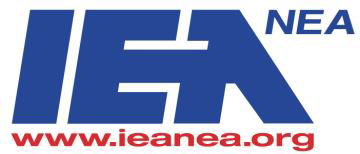 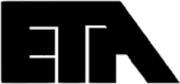 ETA Representative AssemblyMay 17, 2017Welcome and Call to Order at 5:30pmApproval of AgendaApproval of MinutesCommittee ReportsSpecial Education CommitteeInstructional CouncilOtherSection breakoutLeadership Reports/UpdatesRegion 24Region updateOfficersThose Who ExcelWorkgroupsIllinois budget issuesBAM/Adjournment 6:30pm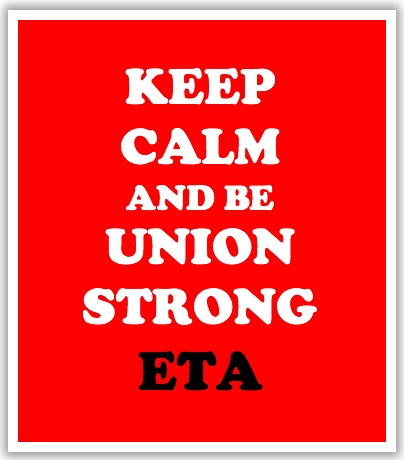 